推广工程数字资源联合建设图书馆公开课加工、著录规则及视频资源服务平台（2016）图书馆公开课视频平台功能参数要求二、元数据著录规则概述元数据的著录以通用性、统一性、实用性及系统性为原则。公开课元数据为CNMARC元数据格式，用于对课程名称、内容、主题、属性、外在特征等进行描述。规范性引用文件下列文件对于本规则的应用是必不可少的。《中国文献编目规则》（第二版）《新版中国机读目录格式使用手册》《信息资源的内容形式和媒体类型标识》（GB/T3469-2013）著录对象以讲授某一专题的公开课课程为著录对象，每个课程为一个著录单元。每个课程可以包含一个或多个视频，每个视频称为一个小节。元数据著录标准元数据统一采用CNMARC格式，应严格按照《新版中国机读目录格式使用手册》的规则进行著录。按照《新版中国机读目录格式使用手册》的规则，以下著录项为必备：记录头标、001记录标识号、100通用处理数据、200题名与责任说明、801记录来源。除遵循以上通用著录规则外，对本项目有具体要求的著录内容说明如下：备注：其余未列字段参考《新版中国机读目录格式使用手册》元数据样例三、对象数据加工视频与音频信号源指标视频信号源全片图像同步性能稳定，无失步现象，播放流畅，图像无抖动跳跃，色彩无突变，编辑点处图像稳定。图像信噪比不低于55dB，无明显杂波。白平衡正确，无明显偏色。音频信号源音量电平应保持在-20dB至0dB之间。音频信噪比不低于48db。声音和画面同步，音频播放流畅，无交流声或其他杂音等缺陷。伴音清晰、饱满、圆润，无失真、噪声杂音干扰、音量忽大忽小现象。视频封装及技术参数保存级采用MPEG-2编码，服务级采用H.264编码。保存级视频采用MPG或M2P或AVI格式封装；服务级视频采用MP4格式封装。视频码率：保存级标清视频的固定码率为7.5Mbps左右，高清视频的固定码率为25Mbps左右，码率浮动不超过10%；服务级视频的固定码率不低于1.5Mbps。 视频分辨率：保存级标清视频设定为720×576，高清视频设定为1920×1080；服务级标清视频设定为720×576，高清视频设定为不低于1280×720。视频画幅宽高比：保存级和服务级标清视频选定4:3；高清视频选定16:9。视频帧率：所有视频帧率为25帧/秒。音频压缩格式及技术参数保存级采用PCM或MP2编码；服务级采用MP3、AAC编码。采样率48KHz。保存级若采用MP2编码，音频码率不小于384Kbps；服务级音频码率为320Kbps(恒定)。字幕要求字幕行数要求：每屏只有一行字幕。字幕字数要求：画幅比为4:3的，每行不超过15个字；画幅比为16：9的，每行不超过20个字。字幕的位置：保持每屏字幕出现位置一致。字幕时间要求:字幕时间与视频、音频的同步性误差应小于0.5秒;每个课程的视频存在同步性误差的字幕不应超过10行。字幕文字要求：字幕文字编码格式为Unicode（UTF-8）;字幕要使用符合国家标准的规范字，不出现繁体字、异体字(国家规定的除外)、错别字；字幕的字体、大小、色彩搭配、摆放位置、停留时间、出入屏方式力求与其他要素（画面、音乐）配合适当，不能破坏原有画面。字幕中标点符号：字幕中标点符号的使用必须规范。表示语气停顿的标点均用空格代替。人名和书名中的标点符号、具有特殊含意词语的引号可以保留。所有标点及空格均使用全角格式。字幕的断句：不简单按照字数断句，以内容为断句依据。字幕中尽量以文本文字呈现。不宜用文本文字呈现的、且在视频画面中已经通过PPT等方式显示清楚的，例如数学公式，可以不加该行字幕。需提供独立的srt格式字幕文件。封面图要求封面图主要用于在发布时的页面展示。须根据课程主题内容设计静态封面图。封面图要求能够涵盖课程主题并具有美观性，包含课程名称和教师信息。课程名称应与元数据200字段@a正题名保持一致。教师信息格式应为“主讲人：教师姓名”。课程名称和教师信息中的标点符号均使用全角格式。封面图为jpg格式，尺寸为545×307（px）。如下图：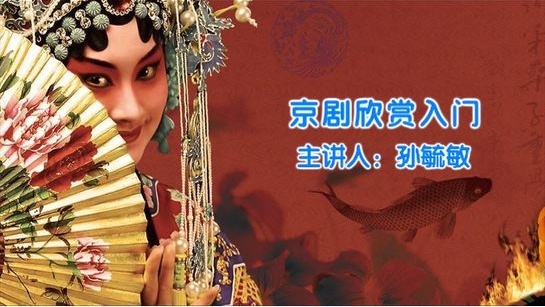 课程《京剧欣赏入门》的封面图背景图要求背景图主要用于在发布时的背景衬托，具有独立性。要求背景图清晰完整并具有美观性。背景图应为纯图片，不需要包括任何文字。背景图为jpg格式，尺寸为1920×265（px）。教师头像要求要求教师头像清晰完整，神态自然，无明显变形。教师头像为jpg格式，尺寸为200×200（px）。其他制作要求视频制作时，须选用该课程封面图（包括视频标题和教师信息）作为视频起始的第一帧画面，时长约为3-5秒。封面图尺寸须与课程整体画幅相协调。教师信息格式应为“主讲人：教师姓名”。视频标题和教师信息中的标点符号均使用全角格式。课程如分为多节，应在每小节视频的第一帧画面单独制作视频标题，格式为：“第一节：小节题名”、“第二节：小节题名”。时间较长的课程应切分成20分钟左右的小节，切分时应考虑课程内容的完整性，不能按时间生硬切分。对于分多个小节的课程，前后两个小节若内容存在较强关联性，须各保留5秒的视频重复时间。除了最后一个小节，其他每小节结尾须添加“请看下节”字样。最后一个小节须制作片尾，片尾应包括数据来源机构名称。四、对象数据组织结构需提交的建设成果包括两级目录。一级目录一级目录命名为：“任务年4位+机构代码4位+OPEN”。如：“20150000OPEN”。一级目录下存放：元数据文件元数据文件名为：“任务年4位+机构代码4位”。说明文件说明文件包括总体说明表和明细说明表，存放在一个EXCEL文件的多个工作表中，说明文件命名为：“提交说明表+任务年4位+机构代码4位”。（1）总体说明表说明：“提交日期”一栏，数据提交到国家图书馆的日期，如：2015-09-10； “视频课程总数量”一栏，项目中包含所有课程的总数量；“视频小节总数量”一栏，项目中所有课程包含的视频小节总数量。（2）明细说明表说明：“课程名称”一栏，填写课程的名称，应与片头的名称一致；“课程标识号”一栏，详见课程标识号命名规则；“课程小节数量”一栏，该视频课程内小节总数量；“总计”一栏，只需对“课程小节数量”进行统计。存放数字对象的各文件夹二级目录二级目录下分类保存各种数字对象，包含：发布级视频文件夹、保存级视频文件夹、教师头像文件夹、字幕文件夹、课程封面文件夹、课程背景图文件夹、富文本文件夹以及可下载附件文件夹等8个文件夹。发布级视频文件夹文件夹命名为video，包含该年度所有发布级视频资源。文件夹内各课程的视频文件夹命名规则为:“课程标识号+V”。课程标识号命名规则：“任务年份+4位机构代码（详见附件2）+MOOC+4位流水号”。例：20150000MOOC0001V对象文件命名:各视频按“课程标识号+V+下划线+2位流水号”命名。例：20150000MOOC0001V_01.mp4如课程视频对象为单节，视频文件命名为：“课程标识号+V+下划线+01”。保存级视频文件夹文件夹命名为pre，包含该年度所有保存级视频资源。文件夹内各课程的视频文件夹命名规则为:“课程标识号+P”。例：20150000MOOC0001P对象文件命名：各视频按“课程标识号+P+下划线+2位流水号”命名。例：20150000MOOC0001P_01.avi如课程视频对象为单节，视频文件命名为：“课程标识号+P+下划线+01”。教师头像文件夹文件夹命名为head，直接包含该年度所有课程教师的头像图片。对象文件命名：各个教师头像图片按“课程标识号+H+下划线+2位流水号”命名。例：20150000MOOC0001H_01.jpg如课程只有一位教师，教师头像图片命名为：“课程标识号+H+下划线+01”。字幕文件夹文件夹命名为srt，用于存放视频的字幕文件。文件夹内各课程视频的字幕文件夹命名规则为：“课程标识号+S”。例：20150000MOOC0001S字幕文件命名：各个视频的字幕按“课程标识号+S+下划线+2位流水号”命名。例：20150000MOOC0001S_01.srt如课程视频对象为单节，字幕文件命名为：“课程标识号+S+下划线+01”。课程封面文件夹文件夹命名为coverpic，包含该年度所有课程封面图片。文件夹内各课程封面文件夹命名规则为：“课程标识号+C”。例：20150000MOOC0001C封面图片命名为：“课程标识号+C”例：20150000MOOC0001C.jpg课程背景文件夹课程背景文件夹命名为backpic，包含该年度所有课程的背景图片。文件夹内各课程背景文件夹命名规则为：课程标识号+B。例：20150000MOOC0001B背景图片命名：“课程标识号+B”例：20150000MOOC0001B.jpg可下载附件文件夹可下载附件文件夹命名为attachment，包含所有公开课课程的PPT及相关文档。文件夹内各课程附件文件夹命名规则为：“课程标识号+A”。例：20150000MOOC0001A附件文档命名为:“课程标识号+A+下划线+2位流水号”。例：20150000MOOC0001A_01.pdf如果课程只有一个可下载附件，附件文档命名为:“课程标识号+A+下划线+01”。若没有相关内容，attachment文件夹下面也需包括各课程附件文件夹，各课程附件文件夹下内容空置。富文本文件夹富文本文件夹命名为doc，存放所有公开课课程的富文本介绍文档。如果课程介绍中包含图片、视频等其他元素，用word文档编辑为富文本。文件夹内各课程附件文件夹命名规则为：“课程标识号+D”。例：20150000MOOC0001D富文本文件命名为：“课程标识号+D+下划线+2位流水号”。例：20150000MOOC0001D_01.doc如果课程只有一个富文本文件，富文本文件命名为：“课程标识号+D+下划线+01”。如无相关内容，doc文件夹下面也需包括各课程附件文件夹，各课程附件文件夹下内容空置。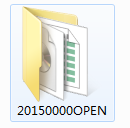 图1一级文件夹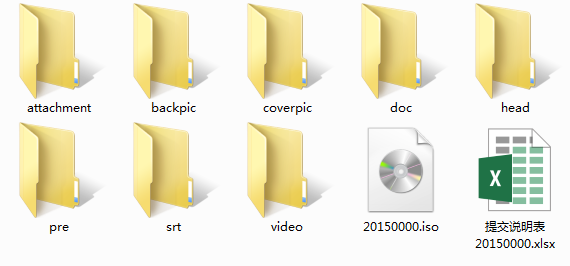 图2二级文件夹附件1：信息资源的内容形式和媒体类型标识简表附件2：推广工程数字资源联合建设机构代码附件3：推广工程数字资源联合建设项目质检报告2016年度修订内容：1.细化了元数据著录标准，以利于标准在具体工作中的执行。如：在样例中提供了307字段的更为详细的著录内容，对314字段、327字段的具体撰写格式进行了规定等。2.增加了视频与音频信号源指标要求。附件1信息资源的内容形式和媒体类型标识简表内容形式词内容限定类型说明运动说明维数说明感官说明媒体类型词附件2推广工程数字资源联合建设机构代码附件3推广工程数字资源联合建设项目质检报告年月日 平台名称必备性平台功能要求触摸屏端平台必备1、支持地方文献的缩略图列表显示；2、实现作者、出版社、书籍总页数、书籍出版时间等项目显示；3、支持文献书籍动态翻页效果展示；4、实现文献目录跟随书籍阅读滚动；5、支持目录浏览、目录自动定位等；6、支持公开课字幕跟随视频滚动显示；7、支持视频公开课全屏幕播放显示；8、支持公开课按主讲课题、课题分节等进行选择观看；9、适配多种尺寸的1080P分辨率触摸屏显示设备；WEB端平台必备1、支持地方文献的缩略图列表显示；2、实现作者、出版社、书籍总页数、书籍出版时间等项目显示；3、支持文献书籍动态翻页效果展示；4、实现文献目录跟随书籍阅读滚动；5、支持目录浏览、目录自动定位等；6、支持按书籍名称、书籍出版社等进行检索；7、支持公开课字幕跟随视频滚动显示；8、支持视频公开课全屏幕播放显示；9、支持公开课按主讲课题、课题分节等进行选择观看；字段号著录内容字段必备性备注记录头标必备字符位置6赋值为l，表示著录对象为“电子资源”。001课程标识号必备统一定长为16位，含任务年4位（0-3字符位）、机构代码4位（4-7字符位）、“MOOC”4位大写字母（8-11字符位）、流水号4位（12-15字符位）。如：20160000MOOC00011010#@a声道语种@j字幕语种必备@a子字段著录声道语种。字幕语种与声道语种不同时，使用@j子字段著录字幕语种。102##@a国别@b地区代码必备135##@a电子资源编码数据必备2001#@a正题名@c其他责任者的正题名@d 并列正题名@e 其它题名信息@f第一责任说明@g 其他责任说明@h 分辑（册）号@i 分辑（册）名必备@f子字段著录主讲人，必备。210##@e制作地@g制作者名称@h制作时间必备@g子字段必备215##@a小节数量(小节时长）@c其他形态细节必备在@a子字段著录小节数量和小节时长。如果课程有1个小节，著录格式为：小节时长。如：@a34min。如果课程有多个小节，著录格式为：小节数量（小节时长），圆括号为半角括号，括号中各小节时长以半角逗号分隔。如：@a3节(15,18,16min）281##@a内容形式@b内容限定必备取值依据《中华人民共和国国家标准GB/T3469-2013》。如：281@a话语281@a图像@b动态282##@a媒体类型必备取值依据《中华人民共和国国家标准GB/T3469-2013》。本项目中固定赋值为“电子”。307##@a载体形态附注必备著录文件格式、分辨率等信息。应前置规范导语。发布级和保存级不同格式应重复本字段。著录时应先著录发布级格式，再著录保存级格式。310##@a授权信息必备著录授权日期、授权范围等版权信息。应前置规范导语。不同类型信息应重复本字段。314##@a教师介绍信息必备著录教师介绍。教师介绍中应包含姓名、性别、工作单位等基本信息，格式为“姓名，性别。简介”。多个教师应重复本字段。32711@a小节题名信息有则必备著录小节题名信息。课程内有多节视频重复本字段，格式为：32711@a第一节：小节题名32711@a第二节：小节题名...330##@a课程简介必备著录课程简介。字数控制在100-150字。多语种的课程简介应重复本字段。337##@a系统需求必备固定赋值“通过Internet检索”。6--所有字段及子字段按需著录必备主题标引与分类标引均为必备著录内容。主题标引可选择相应的主题词或非控主题词字段。分类标引应选择690字段，按照中国图书馆分类法（五版）进行标引。701#0@a个人主讲人名称@c名称附加@4责任方式有则必备@c子字段著录主讲人的国别、民族等信息。@4子字段所著责任方式固定赋值为“主讲”。例：@c(藏族)@a班班多杰@4主讲71102@a团体主讲人名称@4责任方式有则必备本字段著录团体名称。@4子字段所著责任方式固定赋值为“主讲”。801#0@a国家@b机构必备@b子字段著录编制数据机构的中文全称8564#@u发布的URL地址@9 CDOI有则必备已发布的资源应在@u子字段著录发布地址。已注册CDOI的资源应在@9子字段著录CDOI。00002972nlm0 220037345000120150000MOOC0215100##|a20150319d2010    em y0chiy50      ea1010#|achi102##|aCN|b110000135##|avrcna---uunuu2001#|a阅读的力量|f朱永新主讲210##|e北京|g国家图书馆|h2010215##|a4节(20,18,20,16min)|c彩色，有声281##|a话语281##|a图像|b动态282##|a电子307##|a分辨率：720×576；格式：MP4；视频码率：1500Kbps；视频编码格式：AVC；音频编码格式：AAC；音频码率：320Kbps；音频采样率：48.0KHz；存储量：第一节为254MB，第二节为264MB，第三节271MB,第四节272MB307##|a分辨率：720×576；格式：MPG；视频码率：7500Kbps；视频编码格式：MPEG-2；音频编码格式：MP2；音频码率：384Kbps；音频采样率：48.0KHz；存储量：第一节为270MB，第二节为280MB，第三节290MB,第四节291MB310##|a 授权日期：永久授权310##|a 授权范围：互联网使用314##|a朱永新，男。汉族，1958年8月生，江苏大丰人，研究生，博士，教授。现任全国政协常委、民进中央副主席、苏州市人民政府副市长、中国教育学会副会长、教育部教师教育专家委员会委员。主要著作有《朱永新教育文集》（10卷）、《改变，从阅读开始》、《新教育之思》、《写在新教育的边上》等，台湾《本土心理学研究》顾问，主编《当代日本教育丛书》等30余种，并主持《新世纪教育文库》的编选与出版工作。32711|a第一节：世界读书日的由来及其主旨32711|a第二节：阅读与知识积累、精神成长、经济发展及文化传承32711|a第三节：阅读与政治文明及社会和谐32711|a第四节：阅读与教育生活、城市品质及民族竞争力330##|a首先对世界读书日的由来及其主旨进行了简要的介绍，并就国家读书日的设置提出了建设性的建议。从九个方面重点分析了阅读给人们带来的各种益处：阅读与知识积累；阅读与精神成长；阅读与经济发展；阅读与文化传承；阅读与政治文明；阅读与社会和谐；阅读与教育生活；阅读与城市品质；阅读与民族竞争力。337##|a通过Internet检索6060#|a读书方法6100#|a阅读|a世界读书日690##|aG792|v5701#0|a朱永新|4主讲801#0|aCN|b国家图书馆8564#|uhttp://open.nlc.cn/live/346249 |9 108.ndlc.2.1100009031010001/T7F9.QTVAW1106080933总体说明表总体说明表承建馆质检单位提交日期课程标识起止号视频课程总数量视频小节总数量总存储量备注明细说明表明细说明表明细说明表明细说明表明细说明表明细说明表明细说明表明细说明表明细说明表序号课程名称课程标识号课程小节数量主讲人保存级视频分辨率保存级视频封装格式服务级视频分辨率服务级视频封装格式12……总计内容形式词词的定义和范围数据集由数字编码数据表示的、要用计算机处理的内容。不包括数字形式记录的音乐、语言、声音、计算机复制的图像和文本。图像通过线条、形状、阴影等表示的、用视觉感知的内容。图像可以是静态的或动态的，二维的或三维的。运动通过动作，即物体或人改变位置的动作或过程所表示的内容。但不包括动态图像。音乐通过连续地、组合和时序关系传送有序音调或声音，产生乐曲而表示的内容。音乐可以是手写的（乐谱）、演奏的、以模拟或数字形式录制的（有节奏、旋律或和声的歌唱声、乐器声和机械声）。实物通过三维材料（自然实体或人造/机造人工制品）表示的内容。也称为三维结构或教具。程序通过用计算机处理或执行的数字编码指令表示的内容。声音通过动物、鸟类、自然噪声源，或人类声音、数字（或模拟）媒体模拟的声音而表示的内容。但不包括录制的音乐、话语录音。话语通过人类说话声音表示的内容。文本通过书写词语、符号和数字表示的内容。多种内容形式含三种或三种以上形式的混合内容。其他内容形式如果上列词语都不适用于受编资源，则使用“其他内容形式”。测绘型以任何比例表示地球或任何天体整体或部分的内容。记谱型为艺术目的（例如，音乐、舞蹈、舞台演出）通过符号系统以视觉感知表示的内容。表演型在一定时间、在资源上记录、以听觉形式或视觉形式表示的内容。动态通常通过快速的连续图像，感知动态的图像内容。静态感知静态的图像内容。注：感知资源图像内容中有无运动，内容形式为“图像”时使用。注：感知资源图像内容中有无运动，内容形式为“图像”时使用。二维以二维形式感知的图像内容。三维以三维形式感知的图像内容。注：感知资源图像内容的空间维数。若从内容形式无法推断这类内容限定时，应该使用上表所列词，内容形式为“图像”时使用。注：感知资源图像内容的空间维数。若从内容形式无法推断这类内容限定时，应该使用上表所列词，内容形式为“图像”时使用。听觉通过听觉感知的内容。味觉通过味觉感知的内容。嗅觉通过嗅觉感知的内容。触觉通过触觉感知的内容。视觉通过视觉感知的内容。注：这个属性是指感知内容的人类感官。若从内容形式无法推断这类内容限定时，应该使用上表所列词。注：这个属性是指感知内容的人类感官。若从内容形式无法推断这类内容限定时，应该使用上表所列词。媒体类型词适用的载体类型音频可用音频播放器播放的资源。电子计算机可用的资源。缩微可以使用缩微品阅读器的资源。显微使用显微镜的资源。投影使用投影仪的资源。立体可以使用立体观察器的资源。视频可以使用视频播放器的资源。多媒体用于三种或三种以上媒体类型适用的混合载体资源。其他媒体如果上列的词不适用于媒体类型和观看、使用或感知被著录资源内容需要的中介设备，则著录“其他媒体”这个词。序号机构名称代码首都图书馆0100朝阳区图书馆0101东城区第一图书馆0102西城区第一图书馆0103平谷区图书馆0104大兴区图书馆0105怀柔图书馆0106石景山区图书馆0107东城区第二图书馆0108西城区第二图书馆0109海淀区图书馆0110丰台区图书馆0111顺义区图书馆0112昌平区图书馆0113门头沟区图书馆0114通州区图书馆0115房山区图书馆0116延庆县图书馆0117密云县图书馆0118房山区燕山图书馆0119西城区少儿图书馆0120石景山区少儿图书馆0121丰台少儿图书馆0122朝阳区少儿图书馆0123天津图书馆0200和平区图书馆0201泰达图书馆0202北辰区图书馆0203东丽区图书馆0204武清区图书馆0205西青区图书馆0206河东区图书馆0207河北区图书馆0208河西区图书馆0209南开区图书馆0210大港区图书馆0211塘沽区图书馆0212津南区图书馆0213汉沽区图书馆（天津市滨海新区汉沽图书馆）0214宝坻区图书馆0215红桥区图书馆0216蓟县图书馆0217静海县图书馆0218宁河县图书馆0219天津市少儿图书馆0220和平区少儿馆0221河西区少儿馆0222南开少儿馆0223河北区少儿馆0224西青区图书馆0225红桥区少儿馆0226塘沽少儿馆0227汉沽区少儿馆0228北辰区少儿馆0229河北省图书馆0300保定市图书馆0301承德市图书馆0302廊坊市图书馆0303秦皇岛图书馆0304石家庄市图书馆0305唐山市图书馆0306邢台市图书馆0307沧州市图书馆0308衡水市图书馆0309邯郸市图书馆0310张家口市图书馆0311石家庄市少儿馆0312山西省图书馆0400太原市图书馆0401阳泉市图书馆0402长治市图书馆0403大同市图书馆0404吕梁市图书馆0405朔州市图书馆0406大同市少儿馆0407内蒙古图书馆0500呼和浩特市图书馆0501包头市图书馆0502乌兰察布市图书馆0503赤峰市图书馆0504呼伦贝尔市图书馆0505巴彦淖尔市图书馆0506兴安盟图书馆0507通辽市图书馆0508锡林郭勒盟图书馆0509鄂尔多斯市图书馆0510阿拉善盟图书馆0511乌海市图书馆0512辽宁省图书馆0600沈阳市图书馆0601大连市图书馆0602鞍山市图书馆0603抚顺市图书馆0604丹东市图书馆0605本溪市图书馆0606营口市图书馆0607铁岭市图书馆0608阜新市图书馆0609朝阳市图书馆0610盘锦市图书馆0611锦州市图书馆0612葫芦岛市图书馆0613辽阳市图书馆0614丹东市少儿馆0615大连市少儿馆0616鞍山少儿馆0617本溪少儿馆0618锦州少儿馆0619盘锦市少儿馆0620沈阳市少儿馆0621铁岭市少儿馆0622营口市少儿馆0623吉林省图书馆0700长春图书馆0701吉林市图书馆0702通化市图书馆0703白城市图书馆0704松原市图书馆0705延边朝鲜族自治州图书馆0706白山市图书馆0707辽源市图书馆0708四平市图书馆0709延吉市少儿馆0710长春市少儿馆0711黑龙江省图书馆0800哈尔滨市图书馆0801伊春市图书馆0802牡丹江市图书馆0803牡丹江朝鲜族图书馆0804大庆市图书馆0805鹤岗市图书馆0806齐齐哈尔市图书馆0807鸡西市图书馆0808双鸭市图书馆0809七台河市图书馆0810大兴安岭地区图书馆0811绥化市少儿馆0812上海图书馆0900普陀区图书馆0901闵行区图书馆0902虹口区图书馆0903长宁区图书馆0904奉贤区图书馆0905青浦区图书馆0906浦东新区图书馆0907黄浦区图书馆0908黄浦区明复图书馆0909徐汇区图书馆0910静安区图书馆0911闸北区图书馆0912杨浦区延吉图书馆0913杨浦区图书馆0914宝山区图书馆0915嘉定区图书馆0916浦东新区陆家嘴图书馆0917浦东新区新川沙图书馆0918金山区图书馆0919松江区图书馆0920崇明县图书馆0921上海少年儿童图书馆0922长宁区少儿馆0923普陀区少儿馆0924杨浦区少儿馆0925闸北区少儿馆0926南京图书馆1000金陵图书馆1001无锡市图书馆1002盐城市图书馆1003扬州市图书馆1004常州图书馆1005苏州图书馆1006泰州市图书馆1007连云港市图书馆1008淮安市图书馆1009徐州市图书馆1010南通市图书馆1011宿迁市图书馆1012镇江市图书馆1013连云港市少儿馆1014南通市少儿馆1015徐州少儿馆1016扬州少儿馆1017浙江图书馆1100杭州图书馆1101宁波市图书馆1102温州市图书馆1103绍兴图书馆1104嘉兴市图书馆1105湖州市图书馆1106金华市图书馆1107台州市图书馆1108舟山市图书馆1109衢州市图书馆1110丽水市图书馆1111杭州少儿馆1112金华少儿馆1113温州市少儿馆1114安徽省图书馆1200马鞍山市图书馆1201芜湖市图书馆1202铜陵市图书馆1203安庆市图书馆1204合肥市图书馆1205蚌埠市图书馆1206淮南市图书馆1207淮北市图书馆1208阜阳市图书馆1209滁州市图书馆1210宣城市图书馆1211池州市图书馆1212黄山市图书馆1213亳州市图书馆1214宿州市图书馆1215合肥市少儿馆1216淮南市少儿馆1217福建省图书馆1300厦门市图书馆1301福州市图书馆1302泉州市图书馆1303龙岩图书馆1304三明市图书馆1305莆田市图书馆1306漳州市图书馆1307南平市图书馆1308宁德市图书馆1309福建省少儿图书馆1310福州市少儿图书馆1311厦门市少儿馆1312三明市少儿馆1313江西省图书馆1400南昌市图书馆1401抚州市图书馆1402吉安市图书馆1403景德镇市图书馆1404九江市图书馆1405萍乡市图书馆1406赣州市图书馆1407新余市图书馆1408上饶市图书馆1409鹰潭市图书馆1410宜春市图书馆1411山东省图书馆1500济南市图书馆1501青岛市图书馆1502济宁市图书馆1503威海市图书馆1504烟台图书馆1505德州市图书馆1506淄博市图书馆1507聊城市海源阁图书馆1508临沂市图书馆1509枣庄市图书馆1510莱芜市图书馆1511滨州市图书馆1512东营市图书馆1513日照市图书馆1514泰安市图书馆1515潍坊市图书馆1516烟台少儿馆1517河南省图书馆1600郑州图书馆1601安阳市图书馆1602鹤壁市图书馆1603洛阳市图书馆1604平顶山市图书馆1605信阳市图书馆1606周口市图书馆1607许昌市图书馆1608开封市图书馆1609新乡市图书馆1610焦作市图书馆1611濮阳市图书馆1612漯河市图书馆1613三门峡市图书馆1614南阳市图书馆1615河南省少儿图书馆1616安阳少儿馆1617洛阳市少儿图书馆1618湖北省图书馆1700武汉图书馆1701黄冈市图书馆1702十堰市图书馆1703宜昌市图书馆1704黄石市图书馆1705荆州市图书馆1706襄阳市图书馆1707孝感市图书馆1708鄂州市图书馆1709随州市图书馆1710荆门市图书馆1711咸宁市图书馆1712恩施州图书馆1713武汉市少儿馆1714荆州市少儿馆1715襄阳市少儿馆1716十堰市少儿馆1717湖南图书馆1800长沙市图书馆1801衡阳市图书馆1802湖南省湘潭市图书馆1803岳阳市图书馆1804株洲市图书馆1805常德市图书馆1806郴州市图书馆1807湘西自治州图书馆1808怀化市图书馆1809益阳市图书馆1810邵阳松坡图书馆1811永州市图书馆1812湖南省少儿馆1813衡阳少儿馆1814邵阳少儿馆1815湘潭少儿馆1816广东省立中山图书馆1900广州图书馆1901深圳图书馆1902东莞图书馆1903惠州慈云图书馆1904清远市图书馆1905汕头市图书馆1906肇庆市图书馆1907珠海市图书馆1908中山市中山图书馆1909韶关市图书馆1910佛山市图书馆1911江门市五邑图书馆1912湛江市图书馆1913茂名市图书馆1914梅州市剑英图书馆1915汕尾市图书馆1916阳江市图书馆1917潮州市图书馆1918揭阳市图书馆1919云浮市图书馆1920河源市图书馆1921广州少儿馆1922东莞少儿馆1923深圳少儿馆1924湛江市少儿馆1925海南省图书馆2000三亚市图书馆2001海口图书馆2002儋州市图书馆2003广西壮族自治区图书馆2100南宁市图书馆2101北海市图书馆2102玉林市图书馆2103贵港市图书馆2104钦州市图书馆2105崇左市图书馆2106百色市图书馆2107防城港市图书馆2108广西少儿馆2109南宁少儿馆2110北海市少儿馆2111广西壮族自治区桂林图书馆2200梧州市图书馆2201柳州市图书馆2202贺州市图书馆2203河池市图书馆2204来宾市图书馆2205重庆图书馆2300渝中区图书馆2301北碚区图书馆2302沙坪坝区图书馆2303南岸区图书馆2304九龙坡区图书馆2305大渡口区图书馆2306黔江区图书馆2307长寿区图书馆2308渝北区图书馆2309巴南区图书馆2310永川区图书馆2311合川区图书馆2312江北区图书馆2313江津区图书馆2314万州区图书馆2315万盛经济技术开发区图书馆2316綦江区图书馆2317涪陵区图书馆2318南川区图书馆2319双桥经济技术开发区图书馆2320大足县图书馆2321潼南县图书馆2322秀山县图书馆2323璧山县图书馆2324垫江县图书馆2325云阳县图书馆2326武隆县图书馆2327巫山县图书馆2328荣昌县图书馆2329巫溪县图书馆2330忠县图书馆2331石柱县图书馆2332梁平县图书馆2333丰都县图书馆2334酉阳县图书馆2335铜梁县图书馆2336城口县图书馆2337开县图书馆2338奉节县图书馆2339彭水县图书馆2340重庆市少儿馆2341涪陵区少儿馆2342四川省图书馆2400成都市图书馆2401绵阳市图书馆2402泸州市图书馆2403攀枝花市图书馆2404宜宾市图书馆2405资阳市图书馆2406遂宁市图书馆2407雅安市图书馆2408凉山彝族自治州图书馆2409南充市图书馆2410巴中市图书馆2411广元市图书馆2412德阳市图书馆2413达州市图书馆2414甘孜州图书馆2415阿坝州图书馆2416自贡市图书馆2417内江市图书馆2418广安市图书馆2419眉山市图书馆2420乐山市图书馆2421泸州市少年儿童图书馆2422贵州省图书馆2500贵阳市图书馆2501遵义市图书馆2502铜仁市图书馆2503毕节市图书馆2504黔南州图书馆2505六盘水市图书馆2506黔东南州图书馆2507黔西南州图书馆2508安顺市图书馆2509贵阳市少年儿童图书馆2510云南省图书馆2600昆明市图书馆2601红河州图书馆2602文山州图书馆2603保山市图书馆2604普洱市图书馆2605西双版纳傣族自治州图书馆2606曲靖市图书馆2607昭通地区图书馆2608楚雄州图书馆2609玉溪市图书馆2610大理州图书馆2611德宏州图书馆2612丽江地区图书馆2613怒江州图书馆2614迪庆州图书馆2615临沧州地区图书馆2616昆明市少儿馆2617曲靖市少儿馆2618西藏自治区图书馆2700林芝地区图书馆2701昌都图书馆2702阿里图书馆2703山南图书馆2704陕西省图书馆2800西安图书馆2801咸阳图书馆2802宝鸡市图书馆2803安康市图书馆2804铜川市图书馆2805商洛市图书馆2806延安市图书馆2807渭南市图书馆2808安康少儿馆2809甘肃省图书馆2900兰州市图书馆2901嘉峪关市图书馆2902金昌市图书馆2903白银市图书馆2904天水市图书馆2905平凉市图书馆2906庆阳市图书馆2907临夏州图书馆2908甘南州图书馆2909酒泉市图书馆2910定西市图书馆2911陇南市图书馆2912甘肃矿区图书馆2913张掖市图书馆2914武威市图书馆2915兰州少儿馆2916嘉峪关市少儿图书馆2917青海省图书馆3000西宁市图书馆3001海北州图书馆3002海南州图书馆3003海西州图书馆3004果洛州图书馆3005黄南州图书馆3006玉树州图书馆3007宁夏回族自治区图书馆3100银川市图书馆3101吴忠市图书馆3102石嘴山市图书馆3103固原市图书馆3104中卫市图书馆3105新疆维吾尔自治区图书馆3200乌鲁木齐市图书馆3201喀什地区图书馆3202伊犁州图书馆3203巴音郭楞蒙古自治州图书馆3204昌吉州图书馆3205塔城地区图书馆3206阿勒泰地区图书馆3207和田地区图书馆3208阿克苏地区图书馆3209克孜勒苏柯尔克孜自治州图书馆3210新疆博尔塔拉蒙古自治州图书馆3211哈密地区图书馆3212吐鲁番地区图书馆3213克拉玛依市图书馆3214新疆生产建设兵团文化中心3300新疆兵团第六师数字图书馆3301新疆兵团第八师数字图书馆3302项目名称建设单位建设数量质检单位抽检数量提交时间抽检时间质检结果一、总体说明二、质检过程三、主要问题四、检查明细（另附文）质检单位（签章）一、总体说明二、质检过程三、主要问题四、检查明细（另附文）质检单位（签章）一、总体说明二、质检过程三、主要问题四、检查明细（另附文）质检单位（签章）一、总体说明二、质检过程三、主要问题四、检查明细（另附文）质检单位（签章）